Opiskelijapalautteet 2017Jyväskylän ammattiopisto, valmistumisvaiheen palaute Kaikki koulutusalat, N=663Ajankohta: 01.01.2017 - 31.12.2017Vertailuryhmä: Kaikki oppilaitokset, kaikki koulutusalatI Työ, työnhaku ja työllistyminen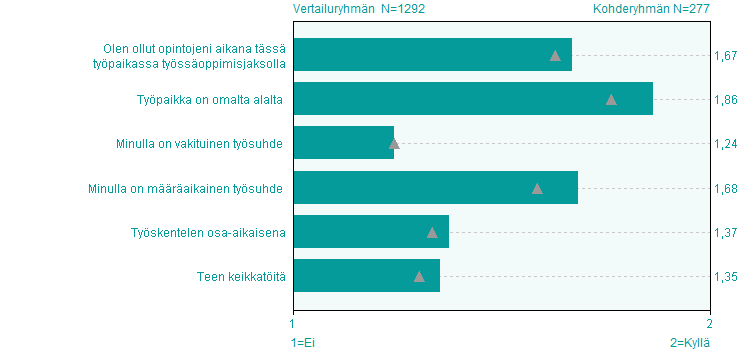 II Oppilaitos ja opiskelijahuolto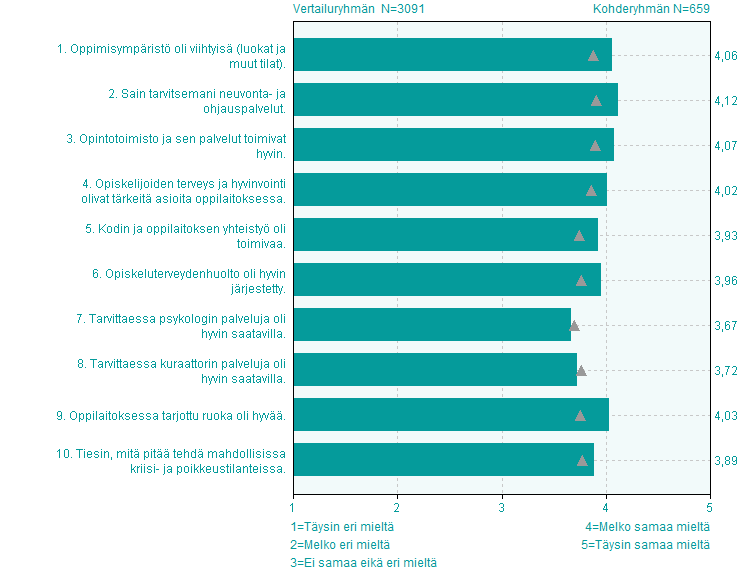 III Opetus, ohjaus ja opiskelu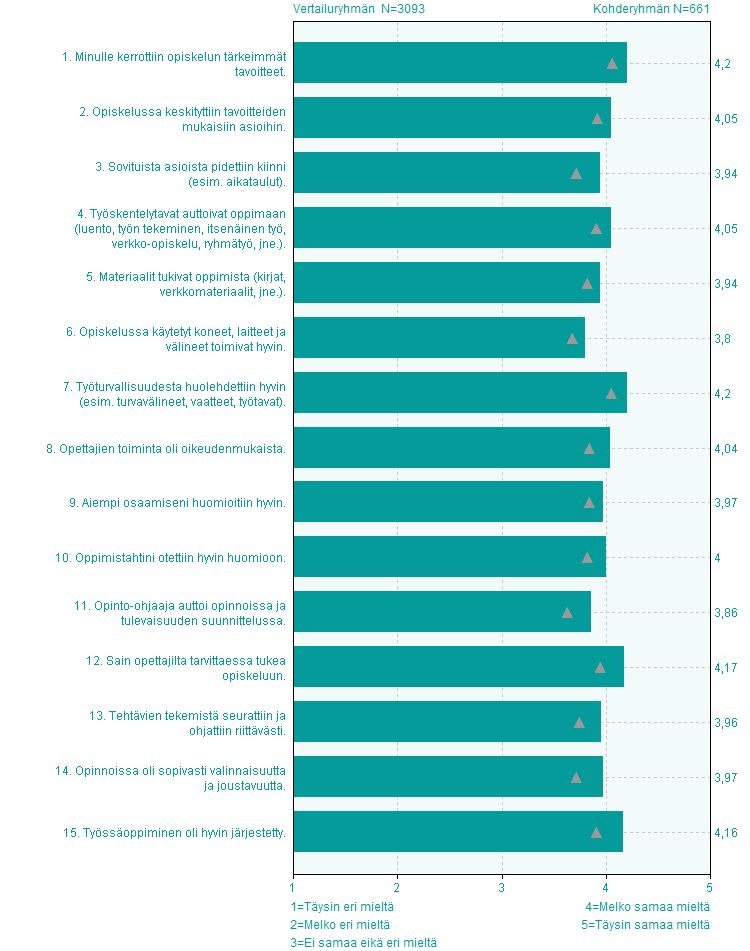 IV Opiskeluilmapiiri, syrjintä, kiusaaminen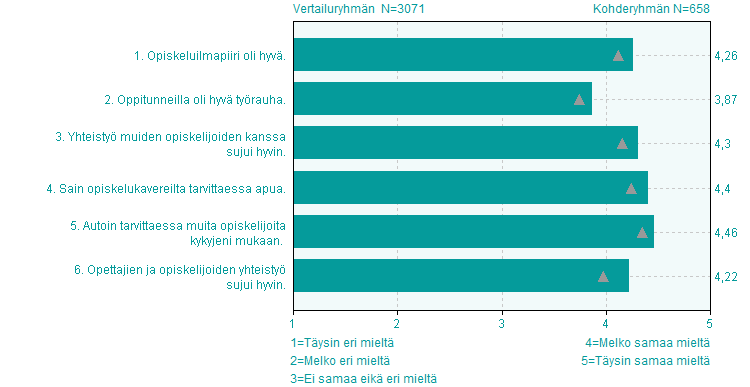 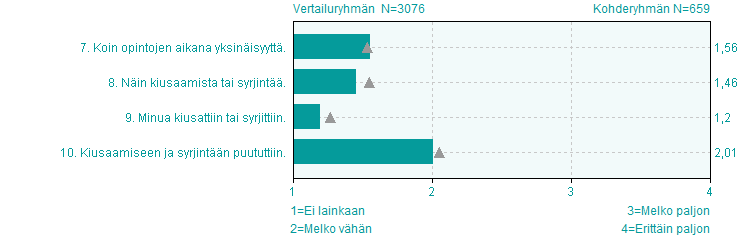 V Oppiminen ja tulevaisuus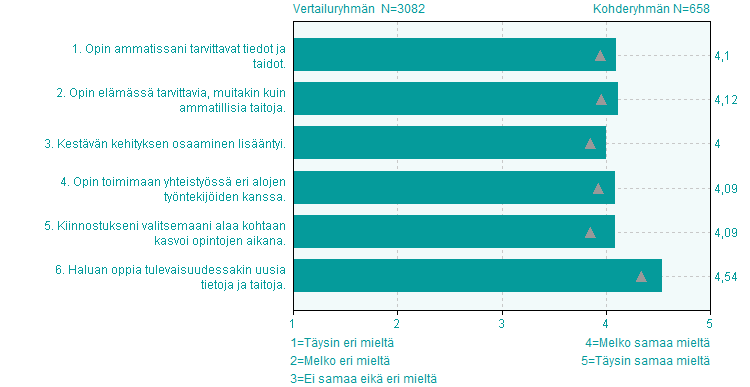 VI Kokonaisarvio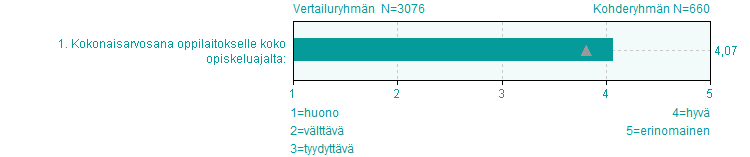 